		ПРОЕКТ 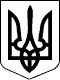 ВЕЛИКОСЕВЕРИНІВСЬКА СІЛЬСЬКА РАДА
КРОПИВНИЦЬКОГО  РАЙОНУ КІРОВОГРАДСЬКОЇ ОБЛАСТІТРИДЦЯТЬ ПЕРША СЕСІЯ ВОСЬМОГО СКЛИКАННЯРІШЕННЯвід «    » квітня  2019 року                                                                             №с.Велика СеверинкаПро внесення змін до рішення  від 18.12. 2018 року  №637  «Про бюджет об’єднаної територіальної громади на 2019 рік».Відповідно до ст.26 Закону України “Про місцеве самоврядування в Україні” та ст. 78 Бюджетного кодексу України СІЛЬСЬКА РАДА ВИРІШИЛА:1.Внести зміни до рішення сесії Великосеверинівської сільської ради від 18 грудня 2018 року №637 «Про бюджет об’єднаної територіальної громади на 2019 рік», а саме:1.1.Збільшити дохідну частину бюджету об’єднаної територіальної громади по загальному фонду у сумі 726928 грн. за рахунок перевиконання планових показників доходів за січень-березень 2019р.згідно з додатком 1 до цього рішення.1.2.Збільшити видаткову частину бюджету об’єднаної територіальної громади на 753928грн., згідно з додатком 3 до цього рішення, а саме:По загальному фонду:- у сумі 726928грн. за рахунок перевиконання планових показників доходів за січень-березень 2019р.- у сумі 27000 грн. за рахунок залучення коштів із спеціального фонду бюджету в т.ч. 20000грн. до бюджету розвитку (спеціального фонду), що утворився станом на 01 січня 2019 року. 2.Внести зміни до джерел фінансування бюджету об’єднаної територіальної громади на 2019 рікзгідно з додатком 2 до цього рішення.3.Внести зміни в річний та помісячний розпис асигнувань загального та спеціального фондів у розрізі функціональної та економічної класифікації видатків.4.Внести зміни до переліку надання міжбюджетних трансфертів, згідно з додатком 4. 5.Внести зміни до переліку об’єктів, видатки на які у 2019 році будуть проводитися за рахунок коштів бюджету розвитку, згідно з додатком 5 до цього рішення.6.Внести зміни до переліку місцевих Програм, які фінансуватимуться у 2019 році за рахунок коштів бюджету,згідно з додатком 6 до цього рішення.7.Контроль за виконанням даного рішення покласти на постійну комісію сільської ради з питань планування, фінансів, бюджету, соціально-економічного розвитку та інвестицій планування.Сільський голова		С.ЛЕВЧЕНКО